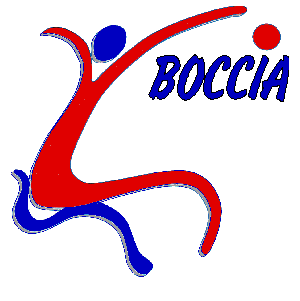 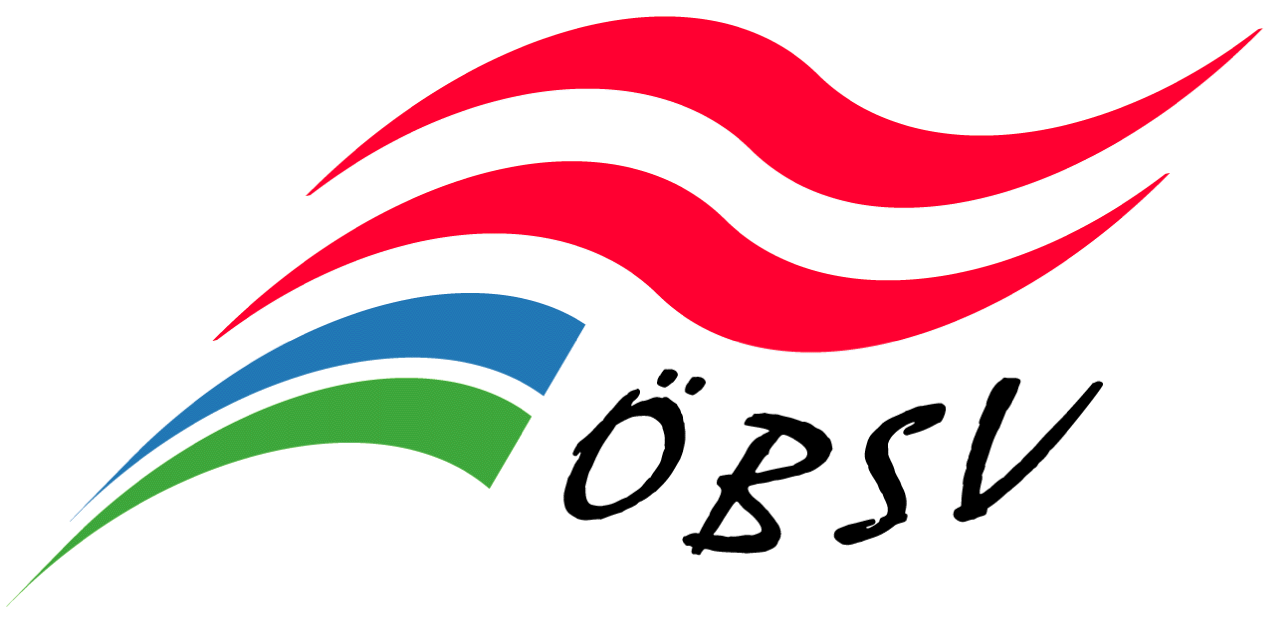         Nennformular        zurName: ......................................................		  Vorname: .......................................................Adresse: .............................................................................................................................................Telefon: .......................................................		   Geburtsdatum: ..............................................Verein (Name, Adresse): ...................................................................................................................Landesverband:.................................................. Sportpassnummer: ............................................Behinderung: ....................................................		Bocciaklasse: ....................................................Klassifizierung am: ........................................                von: ............................................................Betreuer: 		ja  /  neinIch melde mich für nachstehende Bewerbe an (Zutreffendes ankreuzen):Einzel:                      ja/neinTeam /Pair:              ja/nein                          Teamname:..................................................................._______________________________		__________________________________     Ort und Datum                                                                                                           Unterschrift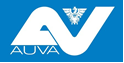 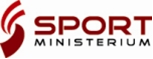                24. Österreichischen Staatsmeisterschaften BOCCIAWiener Stadthalle, Roland Rainer Platz 1 (Halle B), 1150 WienBestätigung durch den LandesverbandStempel/Unterschrift              DatumNennung an:  Erwin Löbl, Email: 2berwin@gmail.com oder WBSV, Fax: 01/350 05 05 Nennschluß: Mittwoch, 18. Mai 2016